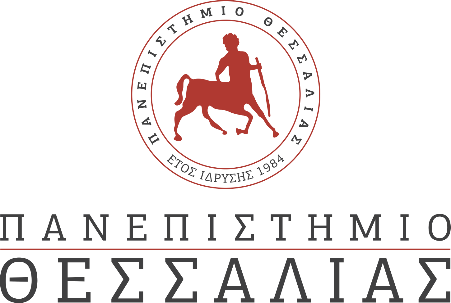 Ανοιχτές Θύρες 2024Τμήμα Ηλεκτρολόγων Μηχανικών και Μηχανικών Υπολογιστών Κτήριο Εφραίμογλου, Ιάσονος 10, ΒόλοςΜέγιστος αριθμός μαθητών: 60 άτομα/μέραΔευτέρα 26/2  [ΕΚΛΕΙΣΕ]- 7ο Ενιαίο Λύκειο Βόλου Κλασσικό: 17 άτομα- 14ο ΓΕΛ Λάρισας: 26 άτομα- 2ο Πρότυπο ΓΕΛ Βόλου: 20 άτομα9-9:30 Υποδοχή των Μαθητών
9:30-10:00 Παρουσίαση Προγράμματος Σπουδών του Τμήματος Ηλεκτρολόγων Μηχανικών και Μηχανικών Υπολογιστών
10:00-11:00 Παρουσίαση Ερευνητικών Δραστηριοτήτων, Επιτευγμάτων και Μεθοδολογίας Έρευνας του Τμήματος και Δυνατοτήτων Επαγγελματικής Αποκατάστασης
11:00-11:15 Διάλλειμα
11:15 Ενημέρωση από Φοιτητές για (1) φοιτητική ζωή στο Παν. Θεσσαλίας, (2) σπουδές Erasmus, μεταπτυχιακές και διδακτορικές σπουδές
12:00 Παρουσίαση των Χώρων των εργαστηρίων
12:30 (περίπου) ΛΗΞΗΤρίτη 27/2  [ΕΚΛΕΙΣΕ]- Ι. ΓΕΛ Ράπτου: 28 άτομα- 9ο ΓΕΛ Λάρισας: 34 άτομα- 2ο ΓΕΛ Ν. Ιωνίας Βόλου: 19 άτομα9-9:30 Υποδοχή των Μαθητών
9:30-10:00 Παρουσίαση Προγράμματος Σπουδών του Τμήματος Ηλεκτρολόγων Μηχανικών και Μηχανικών Υπολογιστών
10:00-11:00 Παρουσίαση Ερευνητικών Δραστηριοτήτων, Επιτευγμάτων και Μεθοδολογίας Έρευνας του Τμήματος και Δυνατοτήτων Επαγγελματικής Αποκατάστασης
11:00-11:15 Διάλλειμα
11:15 Ενημέρωση από Φοιτητές για (1) φοιτητική ζωή στο Παν. Θεσσαλίας, (2) σπουδές Erasmus, μεταπτυχιακές και διδακτορικές σπουδές
12:00 Παρουσίαση των Χώρων των εργαστηρίων
12:30 (περίπου) ΛΗΞΗΤετάρτη 28/2  [ΕΚΛΕΙΣΕ]- 3ο ΓΕΛ Βόλου: 30 άτομα - ΑΚΥΡΩΣΕ9-9:30 Υποδοχή των Μαθητών
9:30-10:00 Παρουσίαση Προγράμματος Σπουδών του Τμήματος Ηλεκτρολόγων Μηχανικών και Μηχανικών Υπολογιστών
10:00-11:00 Παρουσίαση Ερευνητικών Δραστηριοτήτων, Επιτευγμάτων και Μεθοδολογίας Έρευνας του Τμήματος και Δυνατοτήτων Επαγγελματικής Αποκατάστασης
11:00-11:15 Διάλλειμα
11:15 Ενημέρωση από Φοιτητές για (1) φοιτητική ζωή στο Παν. Θεσσαλίας, (2) σπουδές Erasmus, μεταπτυχιακές και διδακτορικές σπουδές
12:00 Παρουσίαση των Χώρων των εργαστηρίων
12:30 (περίπου) ΛΗΞΗΠέμπτη 29/2  [ΕΚΛΕΙΣΕ]- ΓΕΛ Αγιάς Λάρισας: 12 άτομα- 5ο ΓΕΛ Βόλου: 13 άτομα- 1ο ΓΕΛ Τρικάλων: 14 άτομα - ΑΚΥΡΩΣΕ-  ΓΕΛ Ν. Αγχιάλου: 9 άτομα - ΑΚΥΡΩΣΕ- 11ο ΓΕΛ Λάρισας: 11 άτομα9-9:30 Υποδοχή των Μαθητών
9:30-10:00 Παρουσίαση Προγράμματος Σπουδών του Τμήματος Ηλεκτρολόγων Μηχανικών και Μηχανικών Υπολογιστών
10:00-11:00 Παρουσίαση Ερευνητικών Δραστηριοτήτων, Επιτευγμάτων και Μεθοδολογίας Έρευνας του Τμήματος και Δυνατοτήτων Επαγγελματικής Αποκατάστασης
11:00-11:15 Διάλλειμα
11:15 Ενημέρωση από Φοιτητές για (1) φοιτητική ζωή στο Παν. Θεσσαλίας, (2) σπουδές Erasmus, μεταπτυχιακές και διδακτορικές σπουδές
12:00 Παρουσίαση των Χώρων των εργαστηρίων
12:30 (περίπου) ΛΗΞΗΠαρασκευή 1/3  [ΕΚΛΕΙΣΕ]- Β΄ ΓΕΛ Αταλάντης: 23 άτομα - ΑΚΥΡΩΣΕ- ΓΕΛ Βελεστίνου: 15 άτομα- Γυμνάσιο Ν. Αγχιάλου: 22 άτομα- Μουσικό Σχολείο Βόλου: 23 άτομα9-9:30 Υποδοχή των Μαθητών
9:30-10:00 Παρουσίαση Προγράμματος Σπουδών του Τμήματος Ηλεκτρολόγων Μηχανικών και Μηχανικών Υπολογιστών
10:00-11:00 Παρουσίαση Ερευνητικών Δραστηριοτήτων, Επιτευγμάτων και Μεθοδολογίας Έρευνας του Τμήματος και Δυνατοτήτων Επαγγελματικής Αποκατάστασης
11:00-11:15 Διάλλειμα
11:15 Ενημέρωση από Φοιτητές για (1) φοιτητική ζωή στο Παν. Θεσσαλίας, (2) σπουδές Erasmus, μεταπτυχιακές και διδακτορικές σπουδές
12:00 Παρουσίαση των Χώρων των εργαστηρίων
12:30 (περίπου) ΛΗΞΗ